Español, de lunes 13 de abril a jueves 16 de abrilHola Ove sedmice treba da uradiš par zadataka, sve smo već radili, nema novih lekcija! Sledi primer i napravi gerunde datih glagola:hablar + ando = hablandocantar + ando =____________________visitar + ando = ___________________bailar + ando = ____________________comer + iendo = comiendobeber + iendo = ___________________aprender + iendo = _________________saber + iendo = ___________________vivir + iendo = viviendosubir + iendo = ___________________salir + iendo = ___________________abrir + iendo = ___________________Date nazive radnji napiši ispod odgovarajuće slike:quiosco, zapatería, perfumería, frutería, carnicería, tienda de ropa, librería, pastelería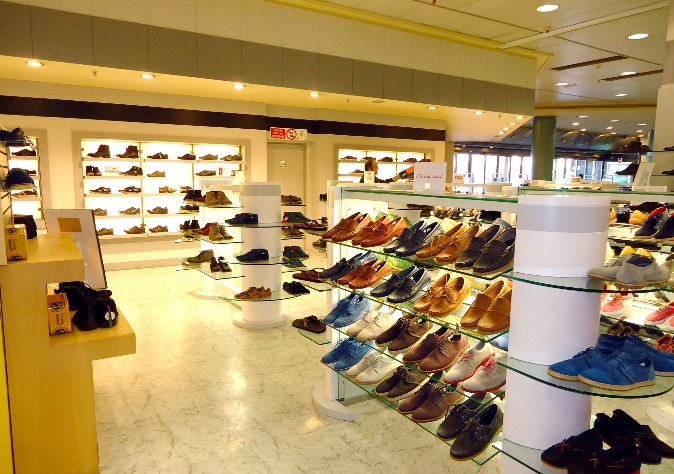 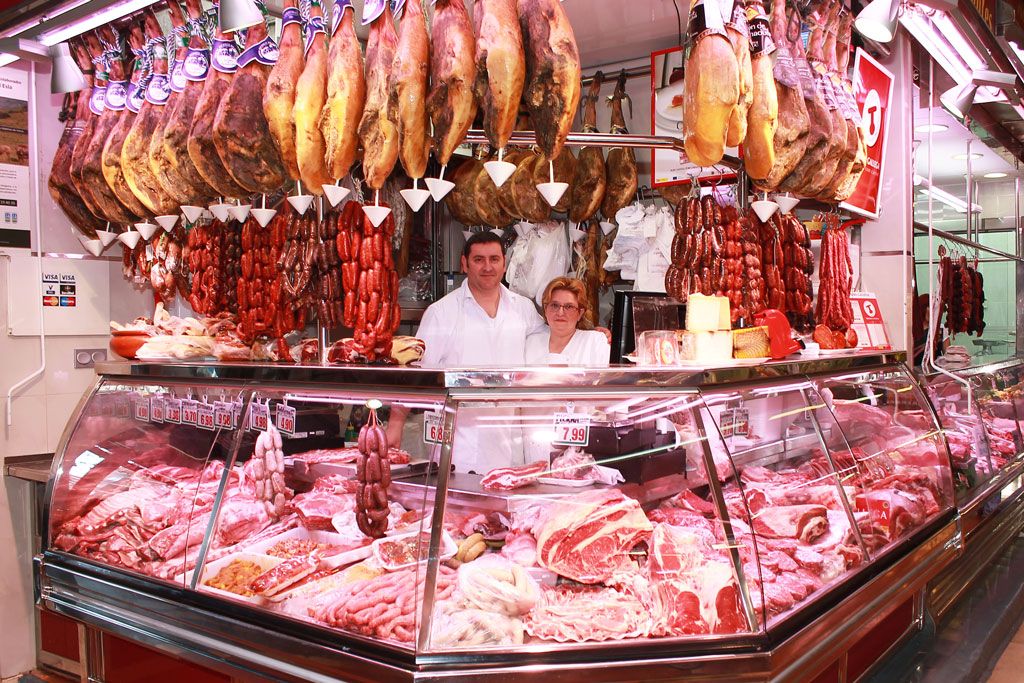 1._______________________			2._____________________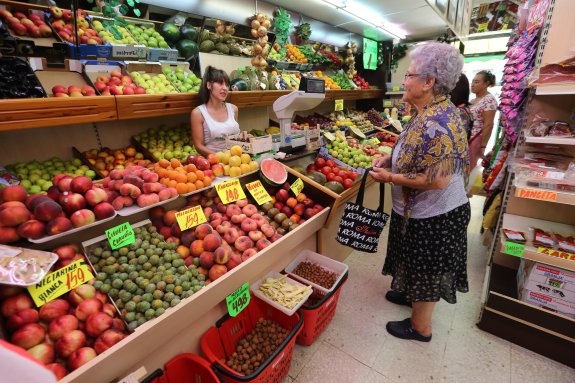 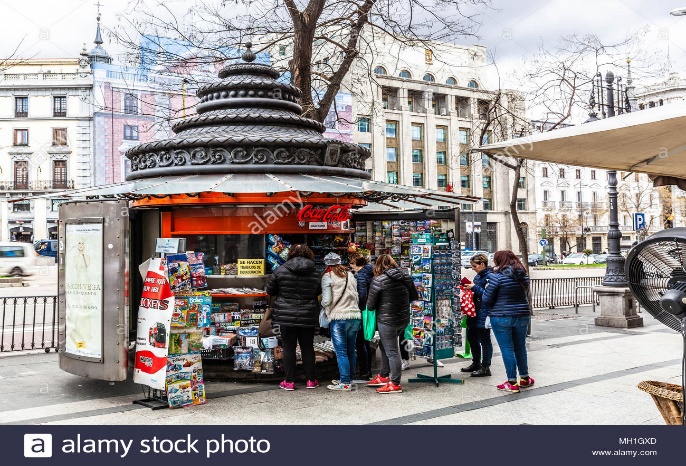 3.________________________		4._____________________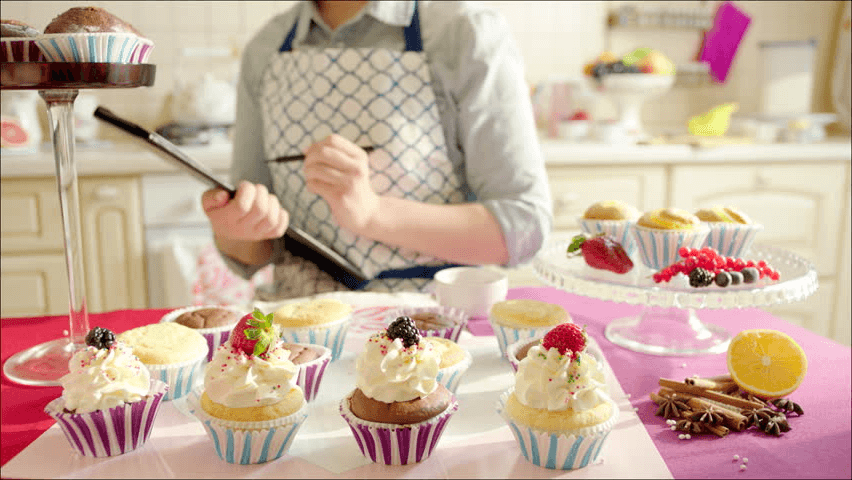 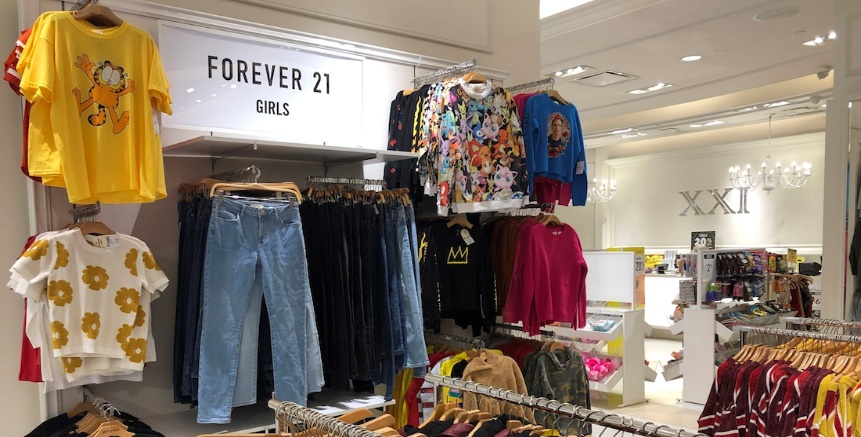 5.________________________		6._________________________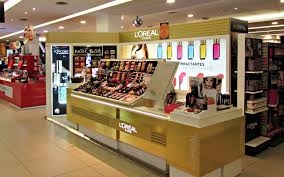 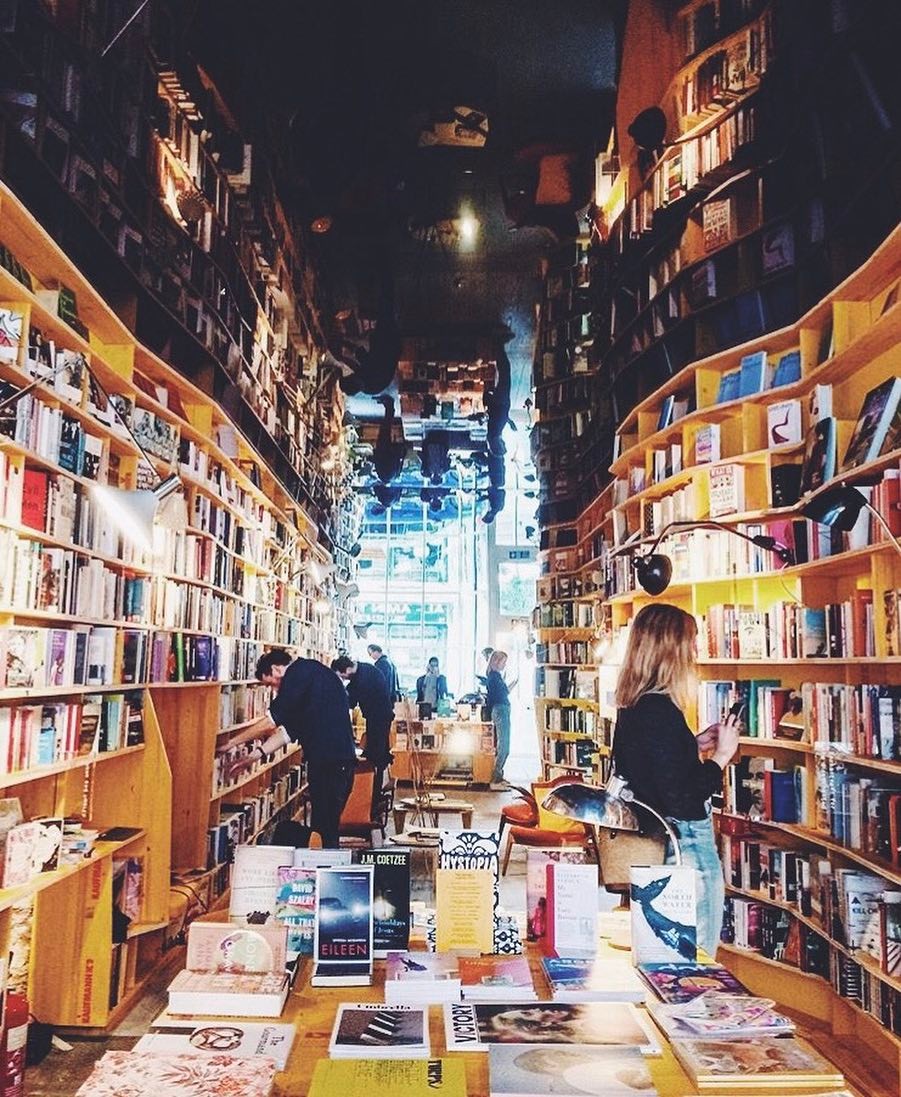 7.____________________			8._______________________________